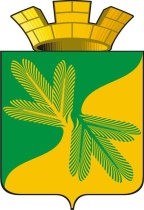 Ханты - Мансийский автономного округа – ЮгрыСоветский районСОВЕТ   ДЕПУТАТОВГОРОДСКОГО ПОСЕЛЕНИЯ ТАЁЖНЫЙР Е Ш Е Н И Е 26 сентября 2023 года										№ 3О постоянных комиссиях Совета депутатов городского поселения Таёжный пятого созываВ соответствии с Федеральным законом от 06.10.2003 № 131-ФЗ «Об общих принципах организации местного самоуправления в Российской Федерации», Уставом городского поселения Таёжный, руководствуясь решениями Совета депутатов городского поселения Таёжный от 18.06.2019 № 49 «О Регламенте Совета депутатов городского поселения Таёжный», для предварительного рассмотрения и подготовки вопросов, относящихся к ведению Совета депутатов городского поселения Таёжный, для содействия реализации федерального законодательства, законодательства Ханты-Мансийского автономного округа - Югры,  решений  Совета депутатов городского поселения Таёжный, СОВЕТ ДЕПУТАТОВ ГОРОДСКОГО ПОСЕЛЕНИЯ ТАЁЖНЫЙ РЕШИЛ:1. Утвердить количественный и персональный состав постоянных комиссий Совета депутатов городского поселения Таёжный:1. Постоянная комиссия по бюджету, финансам и налогам Совета депутатов городского поселения Таёжный:1. Председатель комиссии – Герасимова Анна Валериевна;     Члены комиссии - депутаты Совета депутатов городского поселения Таёжный:2. Захаренко Светлана Владимировна;3. Бумажникова Валентина Васильевна.2. Постоянная комиссия по социальным вопросам Совета депутатов городского поселения Таёжный:1. Председатель комиссии – Копылова Эльза Рамзиловна;     Члены комиссии - депутаты Совета депутатов городского поселения Таёжный:2. Богатова Наталья Валерьевна;3. Луткова Нина Александровна.3. Постоянная комиссия по промышленности, строительству и жилищно-коммунальному хозяйству Совета депутатов городского поселения Таёжный:1. Председатель комиссии – Новиков Александр Геннадьевич;      Члены комиссии - депутаты Совета депутатов городского поселения Таёжный:2. Булатов Валерий Александрович;3. Абрамова Ольга Георгиевна.Председательствующий Совета депутатов городского поселения 							    О.Г.АбрамоваГлава городского поселения Таёжный						     А.Р.Аширов